FORMULARIO DE REFERENCIA DEL CONTRATISTA 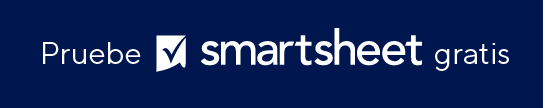 CONTRATISTA REFERIDOCONTRATISTA REFERIDOCONTRATISTA REFERIDOCONTRATISTA REFERIDONOMBRE DEL CONTRATISTAPUNTO DE CONTACTODOMICILIOCORREO ELECTRÓNICODOMICILIOTELÉFONODOMICILIOSITIO WEBDOMICILIONÚMERO DE LICENCIACOMENTARIOS DE REFERENCIA DEL CONTRATISTA  ¿Por qué recomienda este contratista? Describa su relación/experiencia laboral. COMENTARIOS DE REFERENCIA DEL CONTRATISTA  ¿Por qué recomienda este contratista? Describa su relación/experiencia laboral. COMENTARIOS DE REFERENCIA DEL CONTRATISTA  ¿Por qué recomienda este contratista? Describa su relación/experiencia laboral. COMENTARIOS DE REFERENCIA DEL CONTRATISTA  ¿Por qué recomienda este contratista? Describa su relación/experiencia laboral. PARTE REFERENTEPARTE REFERENTEPARTE REFERENTEPARTE REFERENTEREFERIDO PORCORREO ELECTRÓNICODOMICILIOTELÉFONODOMICILIOSITIO WEBDOMICILIOOTRODOMICILIOFECHA DE PRESENTACIÓNGRACIAS POR SUS REFERENCIASGRACIAS POR SUS REFERENCIASGRACIAS POR SUS REFERENCIASGRACIAS POR SUS REFERENCIASSOLO PARA EL USO DEL DESTINATARIOSOLO PARA EL USO DEL DESTINATARIOFECHA DE RECEPCIÓNFECHA DE CONTACTOCOMENTARIOSRENUNCIATodos los artículos, las plantillas o la información que proporcione Smartsheet en el sitio web son solo de referencia. Mientras nos esforzamos por mantener la información actualizada y correcta, no hacemos declaraciones ni garantías de ningún tipo, explícitas o implícitas, sobre la integridad, precisión, confiabilidad, idoneidad o disponibilidad con respecto al sitio web o la información, los artículos, las plantillas o los gráficos relacionados que figuran en el sitio web. Por lo tanto, cualquier confianza que usted deposite en dicha información es estrictamente bajo su propio riesgo.